                                                                                            INFORMACJE O ŚWIADCZENIACH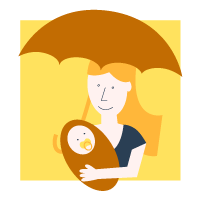 Z FUNDUSZU ALIMENTACYJNEGOŚwiadczenia z funduszu alimentacyjnego przyznawane są na warunkach określonych                  w ustawie z dnia  7 września 2007 r. o pomocy osobom uprawnionym do alimentów                   (t.j. Dz. U. z 2017r. poz. 489 z późn. zm.). Fundusz alimentacyjny stanowi system wspierania osób uprawnionych do alimentów środkami finansowanymi z budżetu państwa. Ustalenie prawa do świadczeń z funduszu alimentacyjnego 
(w skrócie: świadczenia z FA) oraz ich wypłata następują na wniosek osoby uprawnionej                         lub jej przedstawiciela ustawowego. Wniosek składa się w urzędzie gminy lub miasta właściwym                ze względu na miejsce zamieszkania osoby uprawnionej lub w ośrodku pomocy społecznej,                     jeżeli w danej gminie ośrodek ten realizuje świadczenia z FA (w naszej gminie wniosek składa się                w tutejszym ośrodku pomocy). Wniosek i załączniki do wniosku mogą być składane także drogą elektroniczną za pomocą systemu teleinformatycznego utworzonego przez ministra właściwego do spraw rodziny lub systemu teleinformatycznego wskazanego w informacji zamieszczonej na stronie podmiotowej Biuletynu Informacji Publicznej ministra właściwego do spraw rodziny po uzgodnieniu                    z ministrem właściwym do spraw informatyzacji oraz opatrzone kwalifikowanym podpisem elektronicznym albo podpisem potwierdzonym profilem zaufanym ePUAP.Prawo do świadczeń ustala się na okres świadczeniowy trwający 12 miesięcy, tj. od 1 października                     do 30 września następnego roku kalendarzowego, począwszy od miesiąca wpływu wniosku                            do organu właściwego, nie wcześniej niż od początku okresu świadczeniowego do końca tego okresu. Świadczenia z FA wypłacane są w okresach miesięcznych. Komu przysługują świadczenia z funduszu alimentacyjnego, a komu nieŚwiadczenia z funduszu alimentacyjnego przysługują obywatelom polskim, jeżeli zamieszkują 
na terytorium Rzeczpospolitej Polskiej przez okres świadczeniowy, w którym otrzymują świadczenia 
z FA, chyba że dwustronne umowy międzynarodowe o zabezpieczeniu społecznym stanowią inaczej. Świadczenia z FA przysługują także cudzoziemcom, jeżeli przepisy szczegółowe tak stanowią. Osobą uprawnioną do świadczeń z FA jest dziecko, które jest uprawnione do alimentów od rodzica                         na podstawie tytułu wykonawczego pochodzącego lub zatwierdzonego przez sąd, jeżeli egzekucja alimentów okazała się bezskuteczna. Świadczenia z FA przysługują osobie uprawnionej do ukończenia przez nią 18 lat, a w przypadku gdy uczy się w szkole lub szkole wyższej do ukończenia 25 lat.                         W przypadku gdy dziecko posiada orzeczenie o znacznym stopniu niepełnosprawności świadczenia z FA przysługują bezterminowo.Świadczenia z FA nie przysługują, jeżeli osoba uprawniona została umieszczona w instytucji zapewniającej całodobowe utrzymanie albo w pieczy zastępczej oraz osobie, która zawarła związek małżeński. Tytuł wykonawczyTytułem wykonawczym jest podlegające wykonaniu orzeczenie sądu zasądzające alimenty, postanowienie sądu o zabezpieczeniu powództwa o alimenty, odpis protokołu zawierającego treść ugody sądowej lub ugody zawartej przed mediatorem.Bezskuteczność egzekucjiJednym z warunków przyznania świadczeń z FA jest m.in. bezskuteczność egzekucji alimentów.       Oznacza to, że w okresie dwóch miesięcy przed złożeniem wniosku o ustalenie prawa do FA 
nie została wyegzekwowano pełna należność z tytułu zaległych i bieżących zobowiązań alimentacyjnych. Zaświadczenie stwierdzające bezskuteczność egzekucji wystawia organ prowadzący postępowanie egzekucyjne (komornik). Za bezskuteczną egzekucję uważa się również niemożność wszczęcia                       lub prowadzenia egzekucji alimentów przeciwko dłużnikowi alimentacyjnemu przebywającemu poza granicami Rzeczpospolitej Polskiej, w szczególności z powodu: braku podstawy prawnej do podjęcia czynności zmierzających do wykonania tytułu wykonawczego w miejscu zamieszkania dłużnika,                  braku możliwości wskazania przez osobę uprawnioną miejsca zamieszkania dłużnika za granicą.                          W tej sytuacji do wniosku o ustalenie prawa do FA należy dołączyć informację właściwego sądu                       lub właściwej instytucji o podjęciu przez osobę uprawnioną czynności związanych z wykonaniem tytułu wykonawczego za granicą albo o nie podjęciu tych czynności z powodów wymienionych powyżej.Kryterium dochodowe Świadczenia z FA przysługują, jeżeli dochód rodziny w przeliczeniu na osobę w rodzinie nie przekracza kwoty 725 zł. Podstawą ustalenia prawa do świadczeń z FA na dany okres są dochody z roku kalendarzowego poprzedzającego okres świadczeniowy.Wysokość świadczeń z FAŚwiadczenia z FA przysługują w wysokości bieżąco zasądzonych alimentów, ale nie mogą wynieść więcej niż 500 zł na każde z uprawnionych do alimentów dzieci.Terminy składania wnioskówWnioski o ustalenie prawa do świadczeń z FA na nowy okres świadczeniowy są przyjmowane 
od dnia 1 sierpnia danego roku, a w przypadku wniosków składanych drogą elektroniczną – od dnia                  1 lipca danego roku. W przypadku złożenia wniosku wraz z dokumentami na nowy okres świadczeniowy:- do dnia 31 sierpnia, ustalenie prawa do świadczeń z funduszu alimentacyjnego oraz wyłata świadczeń przysługujących za miesiąc październik następuje do dnia 31 października tego roku,- od dnia 1 września do dnia 30 września, ustalenie prawa do świadczeń z funduszu alimentacyjnego oraz wypłata przysługujących świadczeń z funduszu alimentacyjnego następuje do dnia 30 listopada tego roku, - od dnia 1 października do dnia 31 października, ustalenie prawa do świadczeń z funduszu alimentacyjnego oraz wypłata przysługujących świadczeń z funduszu alimentacyjnego następuje                        do dnia 31 grudnia tego roku,- od dnia 1 listopada do dnia 30 listopada, ustalenie prawa do świadczeń z funduszu alimentacyjnego oraz wypłata przysługujących świadczeń z funduszu alimentacyjnego następuje do dnia 31 stycznia następnego roku,- od dnia 1 grudnia do dnia 31 stycznia, ustalenie prawa do świadczeń z funduszu alimentacyjnego                oraz wypłata przysługujących świadczeń z funduszu alimentacyjnego następuje do ostatniego dnia lutego następnego roku.Wymagane dokumentyWniosek o ustalenie prawa do FA powinien zawierać dane dotyczące członków rodziny, w tym: imię, nazwisko, datę urodzenia, adres miejsca zamieszkania, stan cywilny, obywatelstwo, płeć, numer PESEL, a w przypadku gdy nie nadano numeru PESEL – numer i serię dokumentu potwierdzającego tożsamość, oraz i ile wnioskodawca posiada – adres poczty elektronicznej i numer telefonu, a także oświadczenie wnioskodawcy o przekazaniu organowi egzekucyjnemu wszelkich znanych mu informacji niezbędnych             do prowadzenia postępowania egzekucyjnego przeciwko dłużnikowi alimentacyjnemu oraz o miejscu zamieszkania, wieku, zatrudnieniu i sytuacji ekonomicznej osób zobowiązanych względem osoby uprawnionej do alimentacji.Do wniosku należy dołączyć odpowiednio:1) zaświadczenia lub oświadczenia dokumentujące wysokość innych dochodów niż dochody podlegające opodatkowaniu podatkiem dochodowym od osób fizycznych na zasadach określonych w art. 27, art. 30b, art. 30c, art. 30e i art. 30f ustawy z dnia 26 lipca 1991 r. o podatku dochodowym od osób fizycznych (Dz. U. z 2016 r. poz. 2032, z późn. zm.), dotyczące każdego członka rodziny;2) zaświadczenie naczelnika urzędu skarbowego, dotyczące członków rodziny rozliczających się                    na podstawie przepisów o zryczałtowanym podatku dochodowym od niektórych przychodów osiąganych przez osoby fizyczne, zawierające informacje odpowiednio o: formie opłacanego podatku, wysokości przychodu, stawce podatku, wysokości opłacanego podatku – w roku kalendarzowym poprzedzającym okres świadczeniowy;3) zaświadczenia lub oświadczenia oraz dowody niezbędne do ustalenia prawa do świadczenia:a) zaświadczenie organu prowadzącego postępowanie egzekucyjne albo oświadczenie stwierdzające bezskuteczność egzekucji,b) odpis podlegającego wykonaniu orzeczenia sądu zasądzającego alimenty na rzecz osób w rodzinie              lub poza rodziną, odpis postanowienia sądu o zabezpieczeniu powództwa o alimenty, odpis protokołu zawierającego treść ugody sądowej lub ugody zawartej przed mediatorem,c) orzeczenie sądu rodzinnego o ustaleniu opiekuna prawnego dla osoby uprawnionej,d) oświadczenie o uczęszczaniu osoby uprawnionej do szkoły lub szkoły wyższej,e) informacje właściwego sądu lub właściwej instytucji o podjęciu przez osobę uprawnioną czynności związanych z wykonaniem tytułu wykonawczego za granicą albo o niepodjęciu tych czynności,                  w szczególności w związku z: brakiem podstawy prawnej do ich podjęcia lub brakiem możliwości wskazania przez osobę uprawnioną miejsca zamieszkania dłużnika alimentacyjnego za granicą,f) inne dokumenty potwierdzające spełnianie warunków do przyznania lub ustalenia wysokości świadczenia z funduszu alimentacyjnego będącego przedmiotem wniosku;4) w przypadku utraty dochodu lub uzyskania dochodu – dokumenty potwierdzające ich utratę                     lub uzyskanie oraz ich wysokość, tj. odpowiednio dokument, w tym oświadczenie, określający:                    datę utraty dochodu oraz wysokość i rodzaj utraconego dochodu; datę uzyskania dochodu oraz wysokość i rodzaj dochodu uzyskanego przez członka rodziny oraz liczbę miesięcy, w których dochód       był uzyskiwany – w przypadku uzyskania dochodu w roku kalendarzowym poprzedzającym okres świadczeniowy; datę uzyskania dochodu oraz wysokość i rodzaj dochodu uzyskanego przez członka rodziny za miesiąc następujący po miesiącu, w którym nastąpiło uzyskanie dochodu – w przypadku uzyskania dochodu po roku kalendarzowym poprzedzającym okres świadczeniowy,5) zaświadczenie właściwego organu gminy, nakaz płatniczy albo oświadczenie o wielkości gospodarstwa rolnego wyrażonej w hektarach przeliczeniowych ogólnej powierzchni w roku kalendarzowym poprzedzającym okres świadczeniowy,6) umowę dzierżawy, w przypadku oddania części lub całości znajdującego się w posiadaniu rodziny gospodarstwa rolnego w dzierżawę, na podstawie umowy zawartej stosownie do przepisów                         o ubezpieczeniu społecznym rolników, albo oddania gospodarstwa rolnego w dzierżawę w związku                 z pobieraniem renty określonej w przepisach o wspieraniu rozwoju obszarów wiejskich ze środków pochodzących z Sekcji Gwarancji Europejskiego Funduszu Orientacji i Gwarancji Rolnej;7) umowę zawartą w formie aktu notarialnego, w przypadku wniesienia gospodarstwa rolnego                     do użytkowania przez rolniczą spółdzielnię produkcyjną;8) przekazy lub przelewy pieniężne dokumentujące wysokość zapłaconych alimentów, jeżeli członkowie rodziny są zobowiązani wyrokiem sądu, ugodą sądową lub ugodą zawartą przed mediatorem do ich płacenia na rzecz osoby spoza rodziny;9) w przypadku gdy osoba uprawniona nie otrzymała alimentów albo otrzymała je w wysokości niższej od ustalonej w wyroku sądu, ugodzie sądowej lub ugodzie zawartej przed mediatorem:a) zaświadczenie organu prowadzącego postępowanie egzekucyjne o całkowitej lub częściowej bezskuteczności egzekucji alimentów, a także o wysokości wyegzekwowanych alimentów, lubb) informację właściwego sądu lub właściwej instytucji o podjęciu przez osobę uprawnioną czynności związanych z wykonaniem tytułu wykonawczego za granicą albo o niepodjęciu tych czynności,                    w szczególności w związku z brakiem podstawy prawnej do ich podjęcia lub brakiem możliwości wskazania przez osobę uprawnioną miejsca zamieszkania dłużnika alimentacyjnego za granicą,                 jeżeli dłużnik zamieszkuje za granicą;10) kartę pobytu, w przypadku cudzoziemca przebywającego na terytorium Rzeczypospolitej Polskiej                     na podstawie zezwolenia na pobyt stały, zezwolenia na pobyt rezydenta długoterminowego                        Unii Europejskiej, zezwolenia na pobyt czasowy w związku z okolicznościami, o których mowa w art. 186 ust. 1 pkt 3 ustawy z dnia 12 grudnia 2013 r. o cudzoziemcach (Dz. U. z 2016r. poz. 1990, z późn. zm.),                   lub w związku z uzyskaniem w Rzeczypospolitej Polskiej statusu uchodźcy lub ochrony uzupełniającej;11) inne dokumenty, w tym oświadczenia, potwierdzające spełnienie warunków do przyznania                       lub ustalenia wysokości świadczenia z funduszu alimentacyjnego będącego przedmiotem wniosku.Organ właściwy wierzyciela może gromadzić i przetwarzać dane osobowe osób wnioskujących                        o świadczenia z funduszu alimentacyjnego i osób uprawnionych oraz członków ich rodzin,                                   a także dłużników alimentacyjnych i członków ich rodzin – w zakresie określonym w ustawie o pomocy osobom uprawnionym do alimentów.Formularze wniosków, zaświadczeń i oświadczeń niezbędnych do ustalenia prawa                       do  świadczeń  FA  udostępnione  są  w  tutejszym  ośrodku  pomocy.